Европейская экономическая комиссияКомитет по внутреннему транспортуРабочая группа по перевозкам опасных грузовСовместное совещание Комиссии экспертов МПОГ
и Рабочей группы по перевозкам опасных грузов
Берн, 14–18 марта 2016 года
Пункт 3 предварительной повестки дня
Стандарты		Информация о работе, проводимой в ЕКС		Передано Европейским комитетом по стандартизации (ЕКС), 		Введение1.	В соответствии с соглашением о сотрудничестве между ЕКС/СЕНЕЛЕК
и Совместным совещанием (см. ECE/TRANS/WP.15/AC.1/122/Add.2 с изменениями, содержащимися в документе ECE/TRANS/WP.15/AC.1/130, приложение III) консультант ЕКС проинформирует Совместное совещание о выполняемой в ЕКС работе по подготовке стандартов, ссылки на которые предполагается включить
в МПОГ/ДОПОГ/ВОПОГ.2.	Это консультирование было приостановлено на последней сессии из-за трудностей, с которыми столкнулась Европейская комиссия в области финансирования консультационных услуг. Как следствие, в ходе этой сессии заслуживает внимания и обсуждения Рабочей группой по стандартам большое количество вопросов.		Новая процедура рассмотрения ЕКС − трехмесячное рассмотрение с взвешенной системой голосования
и факультативное официальное голосование
по собственным проектам ЕКС3.	Сосредоточившись на совершенствовании механизмов и процедур разработки стандартов EN и руководствуясь схожими изменениями соответствующих процедур ИСО и содержащейся в сообщении Европейской комиссии COM(2011)311 рекомендацией в отношении сокращения на 50% средней продолжительности разработки стандартов, ЕКС принял новую процедуру рассмотрения (решение 35/2014 ЕКС/ТC). Ее осуществление начнется 1 января 2015 года, и она будет применяться ко всем входящим проектам начиная с 23 октября 2014 года.4.	По сравнению с существующей процедурой она включает в себя следующие изменения:Этап рассмотрения становится, по сути, голосованием с использованием взвешенной системы.Члены ЕКС отвечают при голосовании следующим образом: «ДА», «НЕТ», «ВОЗДЕРЖАЛСЯ».(Оценки консультанта ЕКС будут также проводиться на данном этапе на основе ответов «да» или «нет». ЕКС/ТК рассматривает полученные замечания и начинает одномесячную баллотировку для принятия решения, чтобы не проводить официального голосования).Утверждение требует 71% положительных ответов, полученных при взвешенной системе голосования и простым большинством голосов.Продолжительность рассмотрения сокращена с пяти до трех месяцев.В зависимости от результатов рассмотрения ЕКС/ТК может принять решение о том, чтобы не проводить официального голосования и перейти прямо к опубликованию.5.	Эти изменения затрагивают сотрудничество между Совместным совещанием и ЕКС, а также согласованные процедуры сотрудничества, в частности в отношении сроков представления замечаний Совместным совещанием/РГ по стандартам и расписания ЕКС. Роль телефонной конференц-связи приобретет первостепенное значение. Как только измененные процедуры ЕКС приобретут законченный вид, ЕКС предложит внести поправки в процедуры сотрудничества, а затем, при необходимости, представит предлагаемые поправки к процедурам сотрудничества.		Контрактная ситуация консультанта ЕКС6.	В конце 2014 года ЕКС нанял г-на Дэвида Тисдейла, чтобы он принял должность от г-на Карола Визера. Как и в 2014 году, в 2015 году прошло более семи месяцев прежде чем Европейская комиссия предложила ЕКС бюджет для финансирования этой деятельности. К счастью, в настоящее время ЕКС имеет бюджетное покрытие до конца декабря 2017 года.7.	В силу этого ЕКС подготовил три рассылки: рассылки 1 и 3 включают в себя оценки проектов. В рассылке 2 содержатся только стандарты без оценок. В январе 2016 года может быть также подготовлена рассылка 4, содержащая стандарты общего назначения.		Новые направления работы8.	В связи с программой работы ЕКС Совместному совещанию предлагается принять к сведению, что за период после последней сессии было решено включить в программу работы ЕКС/ТК 23, 286 и 296 следующие новые направления работы, связанные с перевозкой опасных грузов. Было решено провести обзор дополнительных стандартов ЕКС, ссылки на которые уже содержатся в МПОГ/ДОПОГ/ВОПОГ. Не на все из них планируется включить ссылки в эти правила.9.	Участникам Совместного совещания предлагается рекомендовать своим экспертам принять участие в процессе разработки и пересмотра этих направлений работы через их национальные органы по стандартизации.		Таблица новых направлений работы ЕКС, связанных с положениями МПОГ/ДОПОГ/ВОПОГ		Новые и измененные ссылки на стандарты10.	После сессии, состоявшейся в марте 2014 года, проекты стандартов достигли этапа общественной экспертизы и официального голосования и были даже опубликованы. Они были размещены на специальной веб-странице ЕКС для ознакомления с ними участников Совместного совещания (рассылки 1–3).11.	Участникам Совместного совещания уже было предложено представить свои замечания по документам, перечисленным в рассылках 1 и 2. У них еще имеется время, чтобы представить свои замечания по документам рассылки 3 консультанту ЕКС (david.teasdale@btinternet.com) до 30 января 2016 года. Предполагается организовать специальные веб-конференции для рассмотрения этих замечаний во второй половине февраля 2016 года. Все замечания будут объединены в отдельном документе и представлены Совместному совещанию.12.	Согласно договору ЕКС и Европейской комиссии деятельность консультанта ЕКС ограничена темой «Качественные оценки». Это соответствует части 1b статьи 15 Регламента 1025/2012/EU:«1.	Европейские организации по стандартизации могут получить финансирование Европейского союза для следующих видов деятельности по стандартизации:	а) разработка и пересмотр европейских стандартов и документов по европейской стандартизации, которые необходимы и пригодны для поддержки законодательства и политики Союза;	b)	проверка качества и соответствия европейских стандартов и документов по европейской стандартизации соответствующему законодательству и политике Союза».Таким образом, консультант ЕКС более не может осуществлять какую-либо деятельность во исполнение части 1 а) статьи 15. В силу этого ЕКС просит Совместное совещание назначить лицо, ответственное за проведение сессий Совместного совещания/Рабочей группы по стандартам.13.	Конечно же, Центр управления ЕКС/СЕНЕЛЕК (ЦУЕC) будет и впредь поддерживать деятельность как консультанта ЕКС, так и Совместного совещания/Рабочей группы по стандартам.Приложение[Только на английском языке]A. Standards at Stage 2: Submitted for Public EnquiryDispatch 1Dispatch 1Dispatch 1Dispatch 1Dispatch 3Dispatch 3Dispatch 3B. Standards at Stage 3 or 4: Submitted for Formal vote or PublishedDispatch 1Dispatch 1Dispatch 2 Dispatch 2Dispatch 2Dispatch 3Dispatch 3Dispatch 3Dispatch 3Dispatch 3Dispatch 3Dispatch 3Dispatch 3Орган, ответственный за разработку стандарта№ направления ра-ботыИспользование
в текстеНазваниеЕКС/ТК 2300023190EN ISO 10297:2014/prA1Газовые баллоны – Клапаны баллонов – Технические требования и испытания по типу конструкции (ISO 10297:2014/DAM 1:2016)ЕКС/ТК 2300023191EN ISO 14246:2014/prA1Газовые баллоны – Клапаны баллонов – Производственные испытания и периодическое освидетельствование (ISO 14246:2014/DAM 1:2016)ЕКС/ТК 2300023192prEN ISO 11363-1Газовые баллоны – Коническая резьба 17E и 25E для соединения клапанов с газовыми баллонами –
Часть 1: технические требованияЕКС/ТК 2300023193prEN ISO 11363-2Газовые баллоны – Коническая резьба 17E и 25E для соединения клапанов с газовыми баллонами –
Часть 2: контрольные калибрыЕКС/ТК 2300023194prEN ISO 11117Газовые баллоны − Предохранительные колпаки вентилей и защитные устройства вентилей −
Проектирование, изготовление и испытанияЕКС/ТК 2300023195prEN ISO 17879Газовые баллоны – Самозакрывающиеся вентили баллонов – Технические требования и испытания типаЕКС/ТК 28600286167EN 12493:2013+A1:2014Оборудование и вспомогательные приспособления для СНГ – Сварные стальные сосуды под давлением для автоцистерн для СНГ – Конструкция и изготовлениеЕКС/ТК 28600286168prEN ISO 14245 revГазовые баллоны − Технические требования к вентилям баллонов для СНГ и их испытания − Самозакрывающиеся вентилиЕКС/ТК 28600286169prEN ISO 15995 revГазовые баллоны − Технические требования к вентилям баллонов для СНГ и их испытания − Вентили с ручным управлениемЕКС/ТК 28600286170EN 13175:2014/prA1Оборудование и вспомогательные приспособления для СНГ − Технические требования и испытания вентилей и фитингов сосудов высокого давления
для сжиженного нефтяного газа (СНГ)ЕКС/ТК 28600286172EN 13110:2012/prA1Оборудование и вспомогательные приспособления для СНГ − Переносные сварные алюминиевые баллоны многоразового использования для сжиженного нефтяного газа (СНГ) – Конструкция и изготовлениеЕКС/ТК 28600286173prEN 12807 revОборудование и вспомогательные приспособления для СНГ − Переносные паяные стальные баллоны многоразового использования для сжиженного нефтяного газа (СНГ) – Конструкция и изготовлениеЕКС/ТК 29600296084FprEN 14595 revЦистерны для перевозки опасных грузов − Сервисное оборудование для цистерн − Дыхательное устройствоЕКС/ТК 29600296088EN 14564:2013/prA1Цистерны для перевозки опасных грузов – ТерминологияЕКС/ТК 29600296089prEN 13094 revЦистерны для перевозки опасных грузов – Металлические цистерны с рабочим давлением не более 0,5 бар – Конструкция и изготовлениеprEN 1439prEN 1439LPG equipment and accessories - Procedure for checking transportable refillable LPG cylinders before, during and after fillingLPG equipment and accessories - Procedure for checking transportable refillable LPG cylinders before, during and after fillingWhere to refer in RID/ADR:Replace EN
1439:2008 except 3.5 and Annex GWhere to refer in RID/ADR:Replace EN
1439:2008 except 3.5 and Annex GApplicable sub-sections and paragraphs:P200 Applicable sub-sections and paragraphs:P200 Applicable sub-sections and paragraphs:P200 WI 00286165WI 00286165LPG equipment and accessories - Procedure for checking transportable refillable LPG cylinders before, during and after fillingLPG equipment and accessories - Procedure for checking transportable refillable LPG cylinders before, during and after fillingWhere to refer in RID/ADR:Replace EN
1439:2008 except 3.5 and Annex GWhere to refer in RID/ADR:Replace EN
1439:2008 except 3.5 and Annex GApplicable sub-sections and paragraphs:P200 Applicable sub-sections and paragraphs:P200 Applicable sub-sections and paragraphs:P200 Assessment by CEN Consultant provided.Assessment by CEN Consultant provided.Assessment by CEN Consultant provided.Assessment by CEN Consultant provided.Assessment by CEN Consultant provided.Assessment by CEN Consultant provided.Assessment by CEN Consultant provided.Assessment by CEN Consultant provided.Assessment by CEN Consultant provided.Comments from members of the Joint Meeting:Comments from members of the Joint Meeting:Comments from members of the Joint Meeting:Comments from members of the Joint Meeting:Comments from members of the Joint Meeting:Comments from members of the Joint Meeting:Comments from members of the Joint Meeting:Comments from members of the Joint Meeting:Comments from members of the Joint Meeting:CountryClause No.Clause No.Comment (justification for change) Comment (justification for change) Proposed change Proposed change Comment fromCEN ConsultantComment from WG StandardsDT3.4over-moulded cylinder3.4over-moulded cylinderThe Note 1 to the definition of an over-moulded cylinder states ‘See also ADR definition’ this implies that there is a definition in ADR for an over-moulded cylinder; currently in the 2015 version of ADR/RID there is no such definition. The Note 1 to the definition of an over-moulded cylinder states ‘See also ADR definition’ this implies that there is a definition in ADR for an over-moulded cylinder; currently in the 2015 version of ADR/RID there is no such definition. This note should be removed.   This note should be removed.   DT3.5 casing3.5 casingThe definition in casing refers to ‘composite cylinder’ however there is no similar definition for a composite cylinder to which that definition refers. There are also criteria in Annex D concerning the rejection criteria
for composite cylinders without defining exactly what
a composite cylinder is.The definition in casing refers to ‘composite cylinder’ however there is no similar definition for a composite cylinder to which that definition refers. There are also criteria in Annex D concerning the rejection criteria
for composite cylinders without defining exactly what
a composite cylinder is.Add a definition of a composite cylinderAdd a definition of a composite cylinderDT3.13 periodic inspection 3.13 periodic inspection In the context of this type of equipment (pressure receptacle) the term pressure vessel is not normally used. There are detailed requirements for periodic inspection within ADR/RID which typically refer to the cylinder shell.In the context of this type of equipment (pressure receptacle) the term pressure vessel is not normally used. There are detailed requirements for periodic inspection within ADR/RID which typically refer to the cylinder shell.Replace the term pressure vessel with a more applicable term.Replace the term pressure vessel with a more applicable term.DTNOTE Rejection limits for physical, material and other defects on the cylinder shell are given in Annex A, Annex B, Annex C, Annex D and Annex G.Annex G provides rejection criteria for the over-moulded case not the actual cylinder shell itself.NOTE Rejection limits for physical, material and other defects on the cylinder shell are given in Annex A, Annex B, Annex C, Annex D and Annex G.Annex G provides rejection criteria for the over-moulded case not the actual cylinder shell itself.The note should be modified to make it clear that for over moulded cylinders the rejection criteria is for the over moulded case and not the cylinder shell.  The note should be modified to make it clear that for over moulded cylinders the rejection criteria is for the over moulded case and not the cylinder shell.  DTCriteria in Table D 2 refers to the ‘protective jacket’
this term is not defined in the standard, however the photographs in the table seem to be of a cylinder with an over-moulded case (protective jacket?) which may have a liner however this is not clear. The terms are used throughout the standard without themselves being defined or part of a definition.Criteria in Table D 2 refers to the ‘protective jacket’
this term is not defined in the standard, however the photographs in the table seem to be of a cylinder with an over-moulded case (protective jacket?) which may have a liner however this is not clear. The terms are used throughout the standard without themselves being defined or part of a definition.Clarify/define the terms for a protective jacket and protected cylinder.Clarify/define the terms for a protective jacket and protected cylinder.DTThere is no guidance given on the corrosive limits of
the LPG that can be filled into the cylinders.There is no guidance given on the corrosive limits of
the LPG that can be filled into the cylinders.The standard should include a reference to the LPG that is filled into the cylinders being in compliance with the limitations on corrosiveness as specified in ISO 9162:1989.The standard should include a reference to the LPG that is filled into the cylinders being in compliance with the limitations on corrosiveness as specified in ISO 9162:1989.CHWe agree with the comments of the CEN consultant inprEN 1439_DT and prEN 1439_DT (Add)We agree with the comments of the CEN consultant inprEN 1439_DT and prEN 1439_DT (Add)CH3.4 and Annexes G and H to be excluded (3.4 and Annex G already excluded for the Version EN 1439:2008)3.4 and Annexes G and H to be excluded (3.4 and Annex G already excluded for the Version EN 1439:2008)CH"D1.1 NOTE 2 RID/ADR requires that these criteria
are acceptable to the competent authority" There are
no such requirements in RID/ADR."D1.1 NOTE 2 RID/ADR requires that these criteria
are acceptable to the competent authority" There are
no such requirements in RID/ADR.CHConcerning corrosion: ISO 9162:1989 is mentioned in prEN 13952:2015 under 4.3 LPG Quality.Concerning corrosion: ISO 9162:1989 is mentioned in prEN 13952:2015 under 4.3 LPG Quality.It is therefore not necessary to mention it in EN 1439 ( EN 13952 is mentioned as normative reverence and in 6. "Filling conditions"It is therefore not necessary to mention it in EN 1439 ( EN 13952 is mentioned as normative reverence and in 6. "Filling conditions"UKGeneralGeneralNo objection to this standard being referenced subject to satisfactory resolution of the CEN Consultant’s comments.No objection to this standard being referenced subject to satisfactory resolution of the CEN Consultant’s comments.prEN 13952prEN 13952LPG equipment and accessories - Filling procedures for LPG cylindersLPG equipment and accessories - Filling procedures for LPG cylindersWhere to refer in RID/ADR:Not referred at this stageWhere to refer in RID/ADR:Not referred at this stageApplicable sub-sections and paragraphs:Applicable sub-sections and paragraphs:Applicable sub-sections and paragraphs:WI 00286166WI 00286166LPG equipment and accessories - Filling procedures for LPG cylindersLPG equipment and accessories - Filling procedures for LPG cylindersWhere to refer in RID/ADR:Not referred at this stageWhere to refer in RID/ADR:Not referred at this stageApplicable sub-sections and paragraphs:Applicable sub-sections and paragraphs:Applicable sub-sections and paragraphs:Assessment by CEN Consultant providedAssessment by CEN Consultant providedAssessment by CEN Consultant providedAssessment by CEN Consultant providedAssessment by CEN Consultant providedAssessment by CEN Consultant providedAssessment by CEN Consultant providedAssessment by CEN Consultant providedAssessment by CEN Consultant providedComments from members of the Joint Meeting:Comments from members of the Joint Meeting:Comments from members of the Joint Meeting:Comments from members of the Joint Meeting:Comments from members of the Joint Meeting:Comments from members of the Joint Meeting:Comments from members of the Joint Meeting:Comments from members of the Joint Meeting:Comments from members of the Joint Meeting:CountryClause No.Clause No.Comment (justification for change) Comment (justification for change) Proposed change Proposed change Comment fromCEN ConsultantComment from WG StandardsCHNo commentNo commentUKGeneralGeneralThe existing version of this standard has not been referenced in RID/ADR and this new version also adds insufficient value to merit inclusion in the regulations.The existing version of this standard has not been referenced in RID/ADR and this new version also adds insufficient value to merit inclusion in the regulations.Do not reference.  The TC should consider amalgamating this standard with EN 1439.Do not reference.  The TC should consider amalgamating this standard with EN 1439.prEN ISO 21028-1prEN ISO 21028-1Cryogenic vessels - Toughness requirements for materials at cryogenic temperature - Part 1: Temperatures below -80 degrees C (ISO/DIS 21028-1:2015)Cryogenic vessels - Toughness requirements for materials at cryogenic temperature - Part 1: Temperatures below -80 degrees C (ISO/DIS 21028-1:2015)Where to refer in RID/ADR:Replace EN 1252-1:1998Where to refer in RID/ADR:Replace EN 1252-1:1998Applicable sub-sections and paragraphs:6.8.5.4Applicable sub-sections and paragraphs:6.8.5.4Applicable sub-sections and paragraphs:6.8.5.4WI 00268059WI 00268059Cryogenic vessels - Toughness requirements for materials at cryogenic temperature - Part 1: Temperatures below -80 degrees C (ISO/DIS 21028-1:2015)Cryogenic vessels - Toughness requirements for materials at cryogenic temperature - Part 1: Temperatures below -80 degrees C (ISO/DIS 21028-1:2015)Where to refer in RID/ADR:Replace EN 1252-1:1998Where to refer in RID/ADR:Replace EN 1252-1:1998Applicable sub-sections and paragraphs:6.8.5.4Applicable sub-sections and paragraphs:6.8.5.4Applicable sub-sections and paragraphs:6.8.5.4Assessment by CEN Consultant provided.Assessment by CEN Consultant provided.Assessment by CEN Consultant provided.Assessment by CEN Consultant provided.Assessment by CEN Consultant provided.Assessment by CEN Consultant provided.Assessment by CEN Consultant provided.Assessment by CEN Consultant provided.Assessment by CEN Consultant provided.Comments from members of the Joint Meeting:Comments from members of the Joint Meeting:Comments from members of the Joint Meeting:Comments from members of the Joint Meeting:Comments from members of the Joint Meeting:Comments from members of the Joint Meeting:Comments from members of the Joint Meeting:Comments from members of the Joint Meeting:Comments from members of the Joint Meeting:CountryClause No.Clause No.Comment (justification for change) Comment (justification for change) Proposed change Proposed change Comment fromCEN ConsultantComment from WG StandardsCHNo commentNo commentUKThese two standards will replace EN 1252-1 and EN 1252-2 both of which are normative references in the cryogenic tank design standards EN 13530 and EN 14398.  These material property standards are invaluable to designers of cryogenic equipment and therefore, their role is as normative references in the tank design standards.These two standards will replace EN 1252-1 and EN 1252-2 both of which are normative references in the cryogenic tank design standards EN 13530 and EN 14398.  These material property standards are invaluable to designers of cryogenic equipment and therefore, their role is as normative references in the tank design standards. There is no need to reference these standards in RID/ADR; they support the cryogenic tank and pump design and construction standards There is no need to reference these standards in RID/ADR; they support the cryogenic tank and pump design and construction standardsprEN ISO 21028-2 prEN ISO 21028-2 Cryogenic vessels - Toughness requirements for materials at cryogenic temperature - Part 2: Temperatures between -80 degrees C and -20 degrees C (ISO/DIS 21028-2:2014)Cryogenic vessels - Toughness requirements for materials at cryogenic temperature - Part 2: Temperatures between -80 degrees C and -20 degrees C (ISO/DIS 21028-2:2014)Where to refer in RID/ADR:Replace EN 1252-2:2001Where to refer in RID/ADR:Replace EN 1252-2:2001Applicable sub-sections and paragraphs:6.8.5.4Applicable sub-sections and paragraphs:6.8.5.4Applicable sub-sections and paragraphs:6.8.5.4WI 00268063WI 00268063Cryogenic vessels - Toughness requirements for materials at cryogenic temperature - Part 2: Temperatures between -80 degrees C and -20 degrees C (ISO/DIS 21028-2:2014)Cryogenic vessels - Toughness requirements for materials at cryogenic temperature - Part 2: Temperatures between -80 degrees C and -20 degrees C (ISO/DIS 21028-2:2014)Where to refer in RID/ADR:Replace EN 1252-2:2001Where to refer in RID/ADR:Replace EN 1252-2:2001Applicable sub-sections and paragraphs:6.8.5.4Applicable sub-sections and paragraphs:6.8.5.4Applicable sub-sections and paragraphs:6.8.5.4Assessment by CEN Consultant providedAssessment by CEN Consultant providedAssessment by CEN Consultant providedAssessment by CEN Consultant providedAssessment by CEN Consultant providedAssessment by CEN Consultant providedAssessment by CEN Consultant providedAssessment by CEN Consultant providedAssessment by CEN Consultant providedComments from members of the Joint Meeting:Comments from members of the Joint Meeting:Comments from members of the Joint Meeting:Comments from members of the Joint Meeting:Comments from members of the Joint Meeting:Comments from members of the Joint Meeting:Comments from members of the Joint Meeting:Comments from members of the Joint Meeting:Comments from members of the Joint Meeting:CountryClause No.Clause No.Comment (justification for change) Comment (justification for change) Proposed change Proposed change Comment fromCEN ConsultantComment from WG StandardsDT4.3 (Table 3)4.3 (Table 3)4.3Minimum TR values are given in Table 3….However the legend for Table 3. Table 3 — Minimum Ts values4.3Minimum TR values are given in Table 3….However the legend for Table 3. Table 3 — Minimum Ts valuesThe legend for Table 3 should be corrected to TR.The legend for Table 3 should be corrected to TR.DT4.3 (Table 6)4.3 (Table 6)There are a number of instances in the Construction detail column typically for Part A or Part B where there
is a thickness given i.e.e1 or e2, which are different to
the Part A or Part B in the Reference thickness column. For example the third example for a Branches and nozzles.Construction detail Part A  ~ e3  Reference thickness Part A  ~ e2. There are a number of instances in the Construction detail column typically for Part A or Part B where there
is a thickness given i.e.e1 or e2, which are different to
the Part A or Part B in the Reference thickness column. For example the third example for a Branches and nozzles.Construction detail Part A  ~ e3  Reference thickness Part A  ~ e2. The Parts A or B and associated material thickness’s should be reviewed for those in the Construction detail column and the Reference thickness column to ensure that they are aligned.The Parts A or B and associated material thickness’s should be reviewed for those in the Construction detail column and the Reference thickness column to ensure that they are aligned.UKThese two standards will replace EN 1252-1 and EN 1252-2 both of which are normative references in the cryogenic tank design standards EN 13530 and EN 14398.  These material property standards are invaluable to designers of cryogenic equipment and therefore, their role is as normative references in the tank design standards.These two standards will replace EN 1252-1 and EN 1252-2 both of which are normative references in the cryogenic tank design standards EN 13530 and EN 14398.  These material property standards are invaluable to designers of cryogenic equipment and therefore, their role is as normative references in the tank design standards. There is no need to reference these standards in RID/ADR; they support the cryogenic tank and pump design and construction standards There is no need to reference these standards in RID/ADR; they support the cryogenic tank and pump design and construction standardsCHNo commentNo commentprEN 13110_2012prA1 prEN 13110_2012prA1 LPG equipment and accessories - Transportable refillable welded aluminium cylinders for liquefied petroleum gas (LPG) - Design and constructionLPG equipment and accessories - Transportable refillable welded aluminium cylinders for liquefied petroleum gas (LPG) - Design and constructionWhere to refer in RID/ADR:4.1.4.1P200 (11) and 6.2.4.1 Where to refer in RID/ADR:4.1.4.1P200 (11) and 6.2.4.1 Applicable sub-sections and paragraphs:P200(8), (10) and (12) and 6.2.4.1(6.2.3./1 & 6.2.3.4)Applicable sub-sections and paragraphs:P200(8), (10) and (12) and 6.2.4.1(6.2.3./1 & 6.2.3.4)WI 286154WI 286154LPG equipment and accessories - Transportable refillable welded aluminium cylinders for liquefied petroleum gas (LPG) - Design and constructionLPG equipment and accessories - Transportable refillable welded aluminium cylinders for liquefied petroleum gas (LPG) - Design and constructionWhere to refer in RID/ADR:4.1.4.1P200 (11) and 6.2.4.1 Where to refer in RID/ADR:4.1.4.1P200 (11) and 6.2.4.1 Applicable sub-sections and paragraphs:P200(8), (10) and (12) and 6.2.4.1(6.2.3./1 & 6.2.3.4)Applicable sub-sections and paragraphs:P200(8), (10) and (12) and 6.2.4.1(6.2.3./1 & 6.2.3.4)Assessment by CEN Consultant pending Assessment by CEN Consultant pending Assessment by CEN Consultant pending Assessment by CEN Consultant pending Assessment by CEN Consultant pending Assessment by CEN Consultant pending Assessment by CEN Consultant pending Assessment by CEN Consultant pending Comments from members of the Joint Meeting:Comments from members of the Joint Meeting:Comments from members of the Joint Meeting:Comments from members of the Joint Meeting:Comments from members of the Joint Meeting:Comments from members of the Joint Meeting:Comments from members of the Joint Meeting:Comments from members of the Joint Meeting:CountryClause No.Clause No.Comment (justification for change) Comment (justification for change) Proposed change Comment fromCEN ConsultantComment from WG StandardsprEN ISO 10156 (Rev) prEN ISO 10156 (Rev) Gases and gas mixtures - Determination of fire potential and oxidizing ability for the selection of cylinder valve outletsGases and gas mixtures - Determination of fire potential and oxidizing ability for the selection of cylinder valve outletsWhere to refer in RID/ADR:Replace ver 20102.2.2.1.5 Where to refer in RID/ADR:Replace ver 20102.2.2.1.5 Applicable sub-sections and paragraphs:2.2.2.1.5Applicable sub-sections and paragraphs:2.2.2.1.5WI 00023189WI 00023189Gases and gas mixtures - Determination of fire potential and oxidizing ability for the selection of cylinder valve outletsGases and gas mixtures - Determination of fire potential and oxidizing ability for the selection of cylinder valve outletsWhere to refer in RID/ADR:Replace ver 20102.2.2.1.5 Where to refer in RID/ADR:Replace ver 20102.2.2.1.5 Applicable sub-sections and paragraphs:2.2.2.1.5Applicable sub-sections and paragraphs:2.2.2.1.5Assessment by CEN Consultant pending Assessment by CEN Consultant pending Assessment by CEN Consultant pending Assessment by CEN Consultant pending Assessment by CEN Consultant pending Assessment by CEN Consultant pending Assessment by CEN Consultant pending Assessment by CEN Consultant pending Comments from members of the Joint Meeting:Comments from members of the Joint Meeting:Comments from members of the Joint Meeting:Comments from members of the Joint Meeting:Comments from members of the Joint Meeting:Comments from members of the Joint Meeting:Comments from members of the Joint Meeting:Comments from members of the Joint Meeting:CountryClause No.Clause No.Comment (justification for change) Comment (justification for change) Proposed change Comment fromCEN ConsultantComment from WG StandardsprEN ISO 24431 rev prEN ISO 24431 rev Gas cylinders - Cylinders for compressed and liquefied gases (excluding acetylene) - Inspection at time of filling (ISO/DIS 24431:2015)Gas cylinders - Cylinders for compressed and liquefied gases (excluding acetylene) - Inspection at time of filling (ISO/DIS 24431:2015)Where to refer in RID/ADR:Not referenced yetWhere to refer in RID/ADR:Not referenced yetApplicable sub-sections and paragraphs:Applicable sub-sections and paragraphs:WI 00023178WI 00023178Gas cylinders - Cylinders for compressed and liquefied gases (excluding acetylene) - Inspection at time of filling (ISO/DIS 24431:2015)Gas cylinders - Cylinders for compressed and liquefied gases (excluding acetylene) - Inspection at time of filling (ISO/DIS 24431:2015)Where to refer in RID/ADR:Not referenced yetWhere to refer in RID/ADR:Not referenced yetApplicable sub-sections and paragraphs:Applicable sub-sections and paragraphs:Assessment by CEN Consultant pendingAssessment by CEN Consultant pendingAssessment by CEN Consultant pendingAssessment by CEN Consultant pendingAssessment by CEN Consultant pendingAssessment by CEN Consultant pendingAssessment by CEN Consultant pendingAssessment by CEN Consultant pendingComments from members of the Joint Meeting:Comments from members of the Joint Meeting:Comments from members of the Joint Meeting:Comments from members of the Joint Meeting:Comments from members of the Joint Meeting:Comments from members of the Joint Meeting:Comments from members of the Joint Meeting:Comments from members of the Joint Meeting:CountryClause No.Clause No.Comment (justification for change) Comment (justification for change) Proposed change Comment fromCEN ConsultantComment from WG StandardsFprEN ISO/FDIS 24490FprEN ISO/FDIS 24490Cryogenic vessels - Pumps for cryogenic service (ISO/FDIS 24490:2015)Cryogenic vessels - Pumps for cryogenic service (ISO/FDIS 24490:2015)Cryogenic vessels - Pumps for cryogenic service (ISO/FDIS 24490:2015)Where to refer in RID/ADRReplace EN 13275:2000Where to refer in RID/ADRReplace EN 13275:2000Applicable sub-sections and paragraphs:Applicable sub-sections and paragraphs:WI 00268062WI 00268062Cryogenic vessels - Pumps for cryogenic service (ISO/FDIS 24490:2015)Cryogenic vessels - Pumps for cryogenic service (ISO/FDIS 24490:2015)Cryogenic vessels - Pumps for cryogenic service (ISO/FDIS 24490:2015)Where to refer in RID/ADRReplace EN 13275:2000Where to refer in RID/ADRReplace EN 13275:2000Applicable sub-sections and paragraphs:Applicable sub-sections and paragraphs:Positive assessment by CEN Consultant provided.Positive assessment by CEN Consultant provided.Positive assessment by CEN Consultant provided.Positive assessment by CEN Consultant provided.Positive assessment by CEN Consultant provided.Positive assessment by CEN Consultant provided.Positive assessment by CEN Consultant provided.Positive assessment by CEN Consultant provided.Positive assessment by CEN Consultant provided.Enquiry draft discussed by STD’s WG Enquiry draft discussed by STD’s WG Enquiry draft discussed by STD’s WG Enquiry draft discussed by STD’s WG Enquiry draft discussed by STD’s WG Enquiry draft discussed by STD’s WG Enquiry draft discussed by STD’s WG Enquiry draft discussed by STD’s WG Enquiry draft discussed by STD’s WG Comments from members of the Joint Meeting:Comments from members of the Joint Meeting:Comments from members of the Joint Meeting:Comments from members of the Joint Meeting:Comments from members of the Joint Meeting:Comments from members of the Joint Meeting:Comments from members of the Joint Meeting:Comments from members of the Joint Meeting:Comments from members of the Joint Meeting:CountryClause No.Clause No.Comment (justification for change) Comment (justification for change) Comment (justification for change) Proposed change Comment from CEN ConsultantComment from WG StandardsCHNo commentNo commentNo commentUKNo objection to this standard being referencedNo objection to this standard being referencedNo objection to this standard being referencedDecision of the STD’s WG:Decision of the STD’s WG:Decision of the STD’s WG:AcceptedRefusedPostponedCommentsCommentsNo transition regulation required. No transition regulation required. No transition regulation required. FprEN A1 on EN 14025:2013FprEN A1 on EN 14025:2013Tanks for the transport of dangerous goods - Metallic pressure tanks - Design and constructionTanks for the transport of dangerous goods - Metallic pressure tanks - Design and constructionTanks for the transport of dangerous goods - Metallic pressure tanks - Design and constructionWhere to refer in RID/ADRSee EN 14025Where to refer in RID/ADRSee EN 14025Applicable sub-sections and paragraphs:Applicable sub-sections and paragraphs:Applicable sub-sections and paragraphs:WI 00296082WI 00296082Tanks for the transport of dangerous goods - Metallic pressure tanks - Design and constructionTanks for the transport of dangerous goods - Metallic pressure tanks - Design and constructionTanks for the transport of dangerous goods - Metallic pressure tanks - Design and constructionWhere to refer in RID/ADRSee EN 14025Where to refer in RID/ADRSee EN 14025Applicable sub-sections and paragraphs:Applicable sub-sections and paragraphs:Applicable sub-sections and paragraphs:Positive assessment by CEN Consultant provided.Positive assessment by CEN Consultant provided.Positive assessment by CEN Consultant provided.Positive assessment by CEN Consultant provided.Positive assessment by CEN Consultant provided.Positive assessment by CEN Consultant provided.Positive assessment by CEN Consultant provided.Positive assessment by CEN Consultant provided.Positive assessment by CEN Consultant provided.Positive assessment by CEN Consultant provided.Enquiry draft not discussed by STD’s WGEnquiry draft not discussed by STD’s WGEnquiry draft not discussed by STD’s WGEnquiry draft not discussed by STD’s WGEnquiry draft not discussed by STD’s WGEnquiry draft not discussed by STD’s WGEnquiry draft not discussed by STD’s WGEnquiry draft not discussed by STD’s WGEnquiry draft not discussed by STD’s WGEnquiry draft not discussed by STD’s WGComments from members of the Joint MeetingComments from members of the Joint MeetingComments from members of the Joint MeetingComments from members of the Joint MeetingComments from members of the Joint MeetingComments from members of the Joint MeetingComments from members of the Joint MeetingComments from members of the Joint MeetingComments from members of the Joint MeetingComments from members of the Joint MeetingCountryClause No.Clause No.Comment (justification for change) Comment (justification for change) Comment (justification for change) Proposed change Proposed change Comment from CEN ConsultantComment from WG StandardsDT6.3.3.5.1General Equation (5)6.3.3.5.1General Equation (5)With the removal of the non-numbered equation b)
there will be a superfluous ‘where’ in the existing standard.With the removal of the non-numbered equation b)
there will be a superfluous ‘where’ in the existing standard.With the removal of the non-numbered equation b)
there will be a superfluous ‘where’ in the existing standard.Remove first ‘where’ in addition to the non-numbered equation.Remove first ‘where’ in addition to the non-numbered equation.DTModification to the BibliographyModification to the BibliographyThere is already an [8] in the bibliography of the
existing standard.There is already an [8] in the bibliography of the
existing standard.There is already an [8] in the bibliography of the
existing standard.Add "[9] EN 14460, Explosion resistant equipment" and update the following items.Add "[9] EN 14460, Explosion resistant equipment" and update the following items.DHeadline (Annex B) TechHeadline (Annex B) TechIn 5.1 “General” of the standard there is the option to choose the explosion pressure shock resistant design
of tanks according to the new Annex B. Insofar Annex B should be normative and not informative. In 5.1 “General” of the standard there is the option to choose the explosion pressure shock resistant design
of tanks according to the new Annex B. Insofar Annex B should be normative and not informative. In 5.1 “General” of the standard there is the option to choose the explosion pressure shock resistant design
of tanks according to the new Annex B. Insofar Annex B should be normative and not informative. Amend Annex B from “informative” in “normative”Amend Annex B from “informative” in “normative”CHNo commentNo commentNo commentUKNo objection to this amendment being referencedNo objection to this amendment being referencedNo objection to this amendment being referencedDecision of the STD’s WG:Decision of the STD’s WG:Decision of the STD’s WG:AcceptedRefusedPostponedAdditional commentsAdditional commentsAdditional commentsAdditional commentsAdditional commentsNo transition regulation required.FprEN ISO 10286FprEN ISO 10286Gas cylinders - Terminology (ISO 10286:2015)Gas cylinders - Terminology (ISO 10286:2015)Gas cylinders - Terminology (ISO 10286:2015)Where to refer in ADR:?Where to refer in ADR:?Applicable sub-sections and paragraphs:Applicable sub-sections and paragraphs:WI 00023153WI 00023153Gas cylinders - Terminology (ISO 10286:2015)Gas cylinders - Terminology (ISO 10286:2015)Gas cylinders - Terminology (ISO 10286:2015)Where to refer in ADR:?Where to refer in ADR:?Applicable sub-sections and paragraphs:Applicable sub-sections and paragraphs:No assessment by CEN Consultant provided.No assessment by CEN Consultant provided.No assessment by CEN Consultant provided.No assessment by CEN Consultant provided.No assessment by CEN Consultant provided.No assessment by CEN Consultant provided.No assessment by CEN Consultant provided.No assessment by CEN Consultant provided.No assessment by CEN Consultant provided.Comments from members of the Joint Meeting:Comments from members of the Joint Meeting:Comments from members of the Joint Meeting:Comments from members of the Joint Meeting:Comments from members of the Joint Meeting:Comments from members of the Joint Meeting:Comments from members of the Joint Meeting:Comments from members of the Joint Meeting:Comments from members of the Joint Meeting:CountryClause No.Clause No.Comment (justification for change) Comment (justification for change) Comment (justification for change) Proposed change Comment from CEN ConsultantComment from WG StandardsCHNo commentNo commentNo commentUKGeneralGeneralTerminology standards should not be referenced in RID/ADR: they should be referenced in standards. ISO and CEN committees worked hard to ensure compatibility with the regulationsTerminology standards should not be referenced in RID/ADR: they should be referenced in standards. ISO and CEN committees worked hard to ensure compatibility with the regulationsTerminology standards should not be referenced in RID/ADR: they should be referenced in standards. ISO and CEN committees worked hard to ensure compatibility with the regulationsDo not reference.  DConcur with UK opinionConcur with UK opinionConcur with UK opinionDecision of the STD’s WG:Decision of the STD’s WG:Decision of the STD’s WG:AcceptedRefusedPostponedAdditional commentsAdditional commentsAdditional commentsAdditional commentsNo transition regulation required.FprEN ISO 13341 A1 FprEN ISO 13341 A1 Gas cylinders - Fitting of valves to gas cylinders - Amendment 1 (ISO 13341:2010/Amd 1:2015)Gas cylinders - Fitting of valves to gas cylinders - Amendment 1 (ISO 13341:2010/Amd 1:2015)Gas cylinders - Fitting of valves to gas cylinders - Amendment 1 (ISO 13341:2010/Amd 1:2015)Where to refer in RID/ADR?Where to refer in RID/ADR?Applicable sub-sections and paragraphs:Applicable sub-sections and paragraphs:WI 00023172WI 00023172Gas cylinders - Fitting of valves to gas cylinders - Amendment 1 (ISO 13341:2010/Amd 1:2015)Gas cylinders - Fitting of valves to gas cylinders - Amendment 1 (ISO 13341:2010/Amd 1:2015)Gas cylinders - Fitting of valves to gas cylinders - Amendment 1 (ISO 13341:2010/Amd 1:2015)Where to refer in RID/ADR?Where to refer in RID/ADR?Applicable sub-sections and paragraphs:Applicable sub-sections and paragraphs:No assessment by CEN Consultant pending.No assessment by CEN Consultant pending.No assessment by CEN Consultant pending.No assessment by CEN Consultant pending.No assessment by CEN Consultant pending.No assessment by CEN Consultant pending.No assessment by CEN Consultant pending.No assessment by CEN Consultant pending.No assessment by CEN Consultant pending.Comments from members of the Joint Meeting:Comments from members of the Joint Meeting:Comments from members of the Joint Meeting:Comments from members of the Joint Meeting:Comments from members of the Joint Meeting:Comments from members of the Joint Meeting:Comments from members of the Joint Meeting:Comments from members of the Joint Meeting:Comments from members of the Joint Meeting:CountryClause No.Clause No.Comment (justification for change) Comment (justification for change) Comment (justification for change) Proposed change Comment from CEN ConsultantComment from WG StandardsCH No commentNo commentNo commentUKGeneralGeneralThe existing version of this standard 2010 has not been referenced in RID/ADR and this amendment does not change its usefulness to the regulations.  This standard is a normative reference in the valve standard EN ISO 10297 and the periodic inspection standards.  This is its correct role.The existing version of this standard 2010 has not been referenced in RID/ADR and this amendment does not change its usefulness to the regulations.  This standard is a normative reference in the valve standard EN ISO 10297 and the periodic inspection standards.  This is its correct role.The existing version of this standard 2010 has not been referenced in RID/ADR and this amendment does not change its usefulness to the regulations.  This standard is a normative reference in the valve standard EN ISO 10297 and the periodic inspection standards.  This is its correct role.Do not reference.  DConcur with UK but consider possibility to reference it in P200 RID/ADR for assembling cylinders and valvesConcur with UK but consider possibility to reference it in P200 RID/ADR for assembling cylinders and valvesConcur with UK but consider possibility to reference it in P200 RID/ADR for assembling cylinders and valvesDecision of the STD’s WG:Decision of the STD’s WG:Decision of the STD’s WG:AcceptedRefusedPostponedAdditional commentsAdditional commentsAdditional commentsAdditional commentsNo transition regulation requiredFprEN ISO 17871:2015FprEN ISO 17871:2015Gas cylinders - Quick-release cylinder valves - Specification and type testing (ISO 17871:2015)Gas cylinders - Quick-release cylinder valves - Specification and type testing (ISO 17871:2015)Gas cylinders - Quick-release cylinder valves - Specification and type testing (ISO 17871:2015)Gas cylinders - Quick-release cylinder valves - Specification and type testing (ISO 17871:2015)Where to refer in RID/ADR?Where to refer in RID/ADR?Applicable sub-sections and paragraphs:Applicable sub-sections and paragraphs:WI 00023179WI 00023179Gas cylinders - Quick-release cylinder valves - Specification and type testing (ISO 17871:2015)Gas cylinders - Quick-release cylinder valves - Specification and type testing (ISO 17871:2015)Gas cylinders - Quick-release cylinder valves - Specification and type testing (ISO 17871:2015)Gas cylinders - Quick-release cylinder valves - Specification and type testing (ISO 17871:2015)Where to refer in RID/ADR?Where to refer in RID/ADR?Applicable sub-sections and paragraphs:Applicable sub-sections and paragraphs:No assessment by CEN Consultant provided.No assessment by CEN Consultant provided.No assessment by CEN Consultant provided.No assessment by CEN Consultant provided.No assessment by CEN Consultant provided.No assessment by CEN Consultant provided.No assessment by CEN Consultant provided.No assessment by CEN Consultant provided.No assessment by CEN Consultant provided.No assessment by CEN Consultant provided.Enquiry draft not discussed by STD’s WGEnquiry draft not discussed by STD’s WGEnquiry draft not discussed by STD’s WGEnquiry draft not discussed by STD’s WGEnquiry draft not discussed by STD’s WGEnquiry draft not discussed by STD’s WGEnquiry draft not discussed by STD’s WGEnquiry draft not discussed by STD’s WGEnquiry draft not discussed by STD’s WGEnquiry draft not discussed by STD’s WGComments from members of the Joint Meeting:Comments from members of the Joint Meeting:Comments from members of the Joint Meeting:Comments from members of the Joint Meeting:Comments from members of the Joint Meeting:Comments from members of the Joint Meeting:Comments from members of the Joint Meeting:Comments from members of the Joint Meeting:Comments from members of the Joint Meeting:Comments from members of the Joint Meeting:CountryClause No.Clause No.Comment (justification for change) Comment (justification for change) Proposed change Proposed change Comment from CEN ConsultantComment from CEN ConsultantComment from WG StandardsCH No commentNo commentUKGeneralGeneralThis standard relies on ISO 10297:2014 and ISO 14246:2014 for many of its requirements.  Both of these have been accepted for RID/ADR (and UN).  No contradictions of RID/ADR have been detected
in this standard.  The standard was developed with
the intention of it appearing in the RID/ADRThis standard relies on ISO 10297:2014 and ISO 14246:2014 for many of its requirements.  Both of these have been accepted for RID/ADR (and UN).  No contradictions of RID/ADR have been detected
in this standard.  The standard was developed with
the intention of it appearing in the RID/ADRRecommended for referencing.  Standard published in September 2015Recommended for referencing.  Standard published in September 2015DGeneralGeneralIt was already agreed to have the standard  referenced in RID/ADR 2017 by Joint Meeting March 2015It was already agreed to have the standard  referenced in RID/ADR 2017 by Joint Meeting March 2015Correct, CCMC apologised for this confusionCorrect, CCMC apologised for this confusionDecision of the STD’s WG:Decision of the STD’s WG:Decision of the STD’s WG:AcceptedRefusedPostponed Additional commentsSee Inf 48 Session March 2015Additional commentsSee Inf 48 Session March 2015Additional commentsSee Inf 48 Session March 2015Additional commentsSee Inf 48 Session March 2015Additional commentsSee Inf 48 Session March 2015No transition regulation requiredFprEN 11118FprEN 11118Gas cylinders - Non-refillable metallic gas cylinders - Specification and test methods (ISO 11118:2015)Gas cylinders - Non-refillable metallic gas cylinders - Specification and test methods (ISO 11118:2015)Gas cylinders - Non-refillable metallic gas cylinders - Specification and test methods (ISO 11118:2015)Gas cylinders - Non-refillable metallic gas cylinders - Specification and test methods (ISO 11118:2015)Where to refer in RID/ADRReplace ver of 19996.2.2.1.1Where to refer in RID/ADRReplace ver of 19996.2.2.1.1Applicable sub-sections and paragraphs:P 206 and 6.2.2.1.1Applicable sub-sections and paragraphs:P 206 and 6.2.2.1.1WI 00023143WI 00023143Gas cylinders - Non-refillable metallic gas cylinders - Specification and test methods (ISO 11118:2015)Gas cylinders - Non-refillable metallic gas cylinders - Specification and test methods (ISO 11118:2015)Gas cylinders - Non-refillable metallic gas cylinders - Specification and test methods (ISO 11118:2015)Gas cylinders - Non-refillable metallic gas cylinders - Specification and test methods (ISO 11118:2015)Where to refer in RID/ADRReplace ver of 19996.2.2.1.1Where to refer in RID/ADRReplace ver of 19996.2.2.1.1Applicable sub-sections and paragraphs:P 206 and 6.2.2.1.1Applicable sub-sections and paragraphs:P 206 and 6.2.2.1.1Assessed by CEN Consultant Assessed by CEN Consultant Assessed by CEN Consultant Assessed by CEN Consultant Assessed by CEN Consultant Assessed by CEN Consultant Assessed by CEN Consultant Assessed by CEN Consultant Assessed by CEN Consultant Assessed by CEN Consultant Comments from members of the Joint Meeting:Comments from members of the Joint Meeting:Comments from members of the Joint Meeting:Comments from members of the Joint Meeting:Comments from members of the Joint Meeting:Comments from members of the Joint Meeting:Comments from members of the Joint Meeting:Comments from members of the Joint Meeting:Comments from members of the Joint Meeting:Comments from members of the Joint Meeting:CountryClause No.Clause No.Comment (justification for change) Comment (justification for change) Proposed change Proposed change Comment from CEN ConsultantComment from CEN ConsultantComment from WG StandardsDTA.2.3.4A.2.3.4The type of gas used for the leak tightness test is not specified, it is specified for the non –refillable valve test.The type of gas used for the leak tightness test is not specified, it is specified for the non –refillable valve test.Specify the test gas.Specify the test gas.DTA.3.2.2A.3.2.2This section is about how a hydraulic burst pressure test is carried out, item ‘e) the hydraulic burst test pressure minimum is 1,6 times the test pressure of
the cylinder’  this is what the result of the test should be.This section is about how a hydraulic burst pressure test is carried out, item ‘e) the hydraulic burst test pressure minimum is 1,6 times the test pressure of
the cylinder’  this is what the result of the test should be.Move ‘the hydraulic burst test pressure minimum is 1,6 times the test pressure of the cylinder’ to the end sentence of A.3.2.2.Move ‘the hydraulic burst test pressure minimum is 1,6 times the test pressure of the cylinder’ to the end sentence of A.3.2.2.Decision of the STD’s WG:Decision of the STD’s WG:Decision of the STD’s WG:AcceptedRefusedPostponed Additional commentsProposed transition regulationProposed transition regulationApplicable for new type approvals or for renewalsApplicable for new type approvals or for renewalsLatest date for withdrawal of existing type approvalsDecision of the STD’s WG:Decision of the STD’s WG:Decision of the STD’s WG:AcceptedRefusedPostponed Additional commentsEN ISO 11118:1999EN ISO 11118:1999[Between 1 January 2005 and 31 December 2015][Between 1 January 2005 and 31 December 2015]Decision of the STD’s WG:Decision of the STD’s WG:Decision of the STD’s WG:AcceptedRefusedPostponed Additional commentsDecision of the STD’s WG:Decision of the STD’s WG:Decision of the STD’s WG:AcceptedRefusedPostponed Additional commentsEN ISO 11118:2015EN ISO 11118:2015Until further noticeUntil further noticeFprEN ISO 11623:2015FprEN ISO 11623:2015Gas cylinders - Composite construction - Periodic inspection and testing (ISO/FDIS 11623:2015)Gas cylinders - Composite construction - Periodic inspection and testing (ISO/FDIS 11623:2015)Gas cylinders - Composite construction - Periodic inspection and testing (ISO/FDIS 11623:2015)Gas cylinders - Composite construction - Periodic inspection and testing (ISO/FDIS 11623:2015)Where to refer in RID/ADRReplace ver. 20026.2.2.4 + § 660, Where to refer in RID/ADRReplace ver. 20026.2.2.4 + § 660, Applicable sub-sections and paragraphs:6.2.2.4 + 6.2.4.2 (except clause 4) +§ 660Applicable sub-sections and paragraphs:6.2.2.4 + 6.2.4.2 (except clause 4) +§ 660Applicable sub-sections and paragraphs:6.2.2.4 + 6.2.4.2 (except clause 4) +§ 660WI 00023150WI 00023150Gas cylinders - Composite construction - Periodic inspection and testing (ISO/FDIS 11623:2015)Gas cylinders - Composite construction - Periodic inspection and testing (ISO/FDIS 11623:2015)Gas cylinders - Composite construction - Periodic inspection and testing (ISO/FDIS 11623:2015)Gas cylinders - Composite construction - Periodic inspection and testing (ISO/FDIS 11623:2015)Where to refer in RID/ADRReplace ver. 20026.2.2.4 + § 660, Where to refer in RID/ADRReplace ver. 20026.2.2.4 + § 660, Applicable sub-sections and paragraphs:6.2.2.4 + 6.2.4.2 (except clause 4) +§ 660Applicable sub-sections and paragraphs:6.2.2.4 + 6.2.4.2 (except clause 4) +§ 660Applicable sub-sections and paragraphs:6.2.2.4 + 6.2.4.2 (except clause 4) +§ 660Assessed by CEN ConsultantAssessed by CEN ConsultantAssessed by CEN ConsultantAssessed by CEN ConsultantAssessed by CEN ConsultantAssessed by CEN ConsultantAssessed by CEN ConsultantAssessed by CEN ConsultantAssessed by CEN ConsultantAssessed by CEN ConsultantAssessed by CEN ConsultantComments from members of the Joint Meeting:Comments from members of the Joint Meeting:Comments from members of the Joint Meeting:Comments from members of the Joint Meeting:Comments from members of the Joint Meeting:Comments from members of the Joint Meeting:Comments from members of the Joint Meeting:Comments from members of the Joint Meeting:Comments from members of the Joint Meeting:Comments from members of the Joint Meeting:Comments from members of the Joint Meeting:CountryClause No.Clause No.Comment (justification for change) Comment (justification for change) Proposed change Proposed change Comment from CEN ConsultantComment from CEN ConsultantComment from WG StandardsComment from WG StandardsDTTable 3Table 3The symbols for the units in the first row should be checked.The symbols for the units in the first row should be checked.The unit for gram is G this should be replaced by g. The unit for gram is G this should be replaced by g. Decision of the STD’s WG:Decision of the STD’s WG:Decision of the STD’s WG:AcceptedRefusedPostponed Additional commentsProposed transition regulationProposed transition regulationApplicable for new type approvals or for renewalsApplicable for new type approvals or for renewalsLatest date for withdrawal of existing type approvalsLatest date for withdrawal of existing type approvalsEN ISO 11623:2002EN ISO 11623:2002[Between 1 January 2005 and 31 December 2015][Between 1 January 2005 and 31 December 2015]EN ISO 11623:2015EN ISO 11623:2015Until further noticeUntil further noticeUntil further noticeFprEN ISO 21013-3 revFprEN ISO 21013-3 revCryogenic vessels - Pressure-relief accessories for cryogenic service - Part 3: Sizing and capacity determination (ISO/DIS 21013-3:2014)Cryogenic vessels - Pressure-relief accessories for cryogenic service - Part 3: Sizing and capacity determination (ISO/DIS 21013-3:2014)Cryogenic vessels - Pressure-relief accessories for cryogenic service - Part 3: Sizing and capacity determination (ISO/DIS 21013-3:2014)Where to refer in RID/ADRReplace EN 13648-3:2002Only part 1 is referred so far?Applicable sub-sections and paragraphs:Applicable sub-sections and paragraphs:WI 00268060WI 00268060Cryogenic vessels - Pressure-relief accessories for cryogenic service - Part 3: Sizing and capacity determination (ISO/DIS 21013-3:2014)Cryogenic vessels - Pressure-relief accessories for cryogenic service - Part 3: Sizing and capacity determination (ISO/DIS 21013-3:2014)Cryogenic vessels - Pressure-relief accessories for cryogenic service - Part 3: Sizing and capacity determination (ISO/DIS 21013-3:2014)Where to refer in RID/ADRReplace EN 13648-3:2002Only part 1 is referred so far?Applicable sub-sections and paragraphs:Applicable sub-sections and paragraphs:Assessed by CEN Consultant Assessed by CEN Consultant Assessed by CEN Consultant Assessed by CEN Consultant Assessed by CEN Consultant Assessed by CEN Consultant Assessed by CEN Consultant Assessed by CEN Consultant Comments from members of the Joint Meeting:Comments from members of the Joint Meeting:Comments from members of the Joint Meeting:Comments from members of the Joint Meeting:Comments from members of the Joint Meeting:Comments from members of the Joint Meeting:Comments from members of the Joint Meeting:Comments from members of the Joint Meeting:CountryClause No.Clause No.Comment (justification for change) Comment (justification for change) Proposed change Comment from CEN ConsultantComment from WG StandardsDTEquation 3 and 4Equation 3 and 4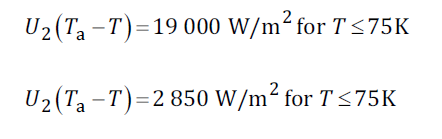 Equation [3] and [4] return different values for the
same condition i.e.≤ 75KEquation [3] and [4] return different values for the
same condition i.e.≤ 75KDTEquation 10Equation 10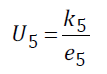 The formula uses e5 however in the references to
that formula only e is defined.The formula uses e5 however in the references to
that formula only e is defined.DT4.44.44.4.1The air or nitrogen condensation case for the loss of vacuum condition shall be considered for fluids with a saturation temperature below 75 K at 1 bar absolute pressure.This refers to absolute pressure, however in other definitions with saturation temperature and the same temperature (75 K ) the reference is to bar i.e.4.5.5WT5 is equal to the heat transfer rate, W5, if the saturation temperature of the fluid is greater than or equal to 75 K at 1 bar.Is the reference to absolute pressure correct in that instance and bar [gauge] to the others?4.4.1The air or nitrogen condensation case for the loss of vacuum condition shall be considered for fluids with a saturation temperature below 75 K at 1 bar absolute pressure.This refers to absolute pressure, however in other definitions with saturation temperature and the same temperature (75 K ) the reference is to bar i.e.4.5.5WT5 is equal to the heat transfer rate, W5, if the saturation temperature of the fluid is greater than or equal to 75 K at 1 bar.Is the reference to absolute pressure correct in that instance and bar [gauge] to the others?DTEquation [36]Equation [36]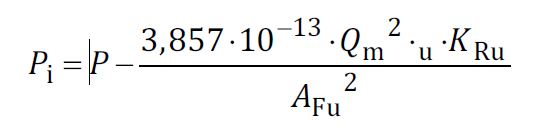 Where is the value u defined?Where is the value u defined?DTEquation [40]Equation [40]Texit,Pb is defined but not used in equation [40].Texit,Pb is defined but not used in equation [40].Decision of the STD’s WG:Decision of the STD’s WG:Decision of the STD’s WG:AcceptedRefusedPostponed Additional commentsProposed transition regulationApplicable for new type approvals or for renewalsLatest date for withdrawal of existing type approvalsDecision of the STD’s WG:Decision of the STD’s WG:Decision of the STD’s WG:AcceptedRefusedPostponed Additional commentsDecision of the STD’s WG:Decision of the STD’s WG:Decision of the STD’s WG:AcceptedRefusedPostponed Additional commentsDecision of the STD’s WG:Decision of the STD’s WG:Decision of the STD’s WG:AcceptedRefusedPostponed Additional commentsFprEN 14595FprEN 14595Tanks for transport of dangerous goods - Service equipment for tanks - Pressure and vacuum breather deviceTanks for transport of dangerous goods - Service equipment for tanks - Pressure and vacuum breather deviceTanks for transport of dangerous goods - Service equipment for tanks - Pressure and vacuum breather deviceTanks for transport of dangerous goods - Service equipment for tanks - Pressure and vacuum breather deviceWhere to refer in RID/ADRReplace ver of 20056.8.2.6.1Where to refer in RID/ADRReplace ver of 20056.8.2.6.1Applicable sub-sections and paragraphs:Applicable sub-sections and paragraphs:WI 00296084WI 00296084Tanks for transport of dangerous goods - Service equipment for tanks - Pressure and vacuum breather deviceTanks for transport of dangerous goods - Service equipment for tanks - Pressure and vacuum breather deviceTanks for transport of dangerous goods - Service equipment for tanks - Pressure and vacuum breather deviceTanks for transport of dangerous goods - Service equipment for tanks - Pressure and vacuum breather deviceWhere to refer in RID/ADRReplace ver of 20056.8.2.6.1Where to refer in RID/ADRReplace ver of 20056.8.2.6.1Applicable sub-sections and paragraphs:Applicable sub-sections and paragraphs:Assessed by CEN ConsultantAssessed by CEN ConsultantAssessed by CEN ConsultantAssessed by CEN ConsultantAssessed by CEN ConsultantAssessed by CEN ConsultantAssessed by CEN ConsultantAssessed by CEN ConsultantAssessed by CEN ConsultantAssessed by CEN ConsultantComments from members of the Joint Meeting:Comments from members of the Joint Meeting:Comments from members of the Joint Meeting:Comments from members of the Joint Meeting:Comments from members of the Joint Meeting:Comments from members of the Joint Meeting:Comments from members of the Joint Meeting:Comments from members of the Joint Meeting:Comments from members of the Joint Meeting:Comments from members of the Joint Meeting:CountryClause No.Clause No.Comment (justification for change) Comment (justification for change) Proposed change Proposed change Comment from CEN ConsultantComment from CEN ConsultantComment from WG StandardsForewordForeword…not exceeding 110 kPa (absolute pressure) at 50° C…The word pressure is not added after the  pressure definition. Delete the word pressure. …not exceeding 110 kPa (absolute pressure) at 50° C…The word pressure is not added after the  pressure definition. Delete the word pressure. …not exceeding 110 kPa (absolute) at 50° C……not exceeding 110 kPa (absolute) at 50° C…ScopeScope…not exceeding 110 kPa at 50 °C …To be in line with the foreword add the word absolute after kPa.…not exceeding 110 kPa at 50 °C …To be in line with the foreword add the word absolute after kPa.…not exceeding 110 kPa (absolute) at 50° C……not exceeding 110 kPa (absolute) at 50° C…5.85.8…shall not exceed 106 :.The unit is missing.…shall not exceed 106 :.The unit is missing.Add ‘Ω’ after 106Add ‘Ω’ after 1066.2.2.2.36.2.2.2.3For clarity the text:…is not less than 0,4 kPa below atmospheric
pressure and not greater than 2,5 kPa below atmospheric pressure.Should be the same as in 5.3.2…shall be between -0,4 kPa (gauge) and -2,5 kPa (gauge)…For clarity the text:…is not less than 0,4 kPa below atmospheric
pressure and not greater than 2,5 kPa below atmospheric pressure.Should be the same as in 5.3.2…shall be between -0,4 kPa (gauge) and -2,5 kPa (gauge)…Change 5.3.2.The relieving pressure of breather devices is not less than 0,4 kPa below atmospheric pressure and not greater than 2,5 kPa below atmospheric pressure in their normally installed attitude. Or as an alternative change the text in 6.2.2.2.3 to match 5.3.2.Change 5.3.2.The relieving pressure of breather devices is not less than 0,4 kPa below atmospheric pressure and not greater than 2,5 kPa below atmospheric pressure in their normally installed attitude. Or as an alternative change the text in 6.2.2.2.3 to match 5.3.2.Annex AFigure A1Annex AFigure A1Figure is missingFigure is missingReplace missing figure.Replace missing figure.Decision of the STD’s WG:Decision of the STD’s WG:Decision of the STD’s WG:AcceptedRefusedPostponed Additional commentsProposed transition regulationProposed transition regulationApplicable for new type approvals or for renewalsApplicable for new type approvals or for renewalsLatest date for withdrawal of existing type approvalsDecision of the STD’s WG:Decision of the STD’s WG:Decision of the STD’s WG:AcceptedRefusedPostponed Additional commentsDecision of the STD’s WG:Decision of the STD’s WG:Decision of the STD’s WG:AcceptedRefusedPostponed Additional commentsDecision of the STD’s WG:Decision of the STD’s WG:Decision of the STD’s WG:AcceptedRefusedPostponed Additional commentsFprEN ISO 21029-2_2015FprEN ISO 21029-2_2015Cryogenic vessels - Transportable vacuum insulated vessels of not more than 1 000 litres volume - Part 2: Operational requirements (ISO 21029-2:2015)Cryogenic vessels - Transportable vacuum insulated vessels of not more than 1 000 litres volume - Part 2: Operational requirements (ISO 21029-2:2015)Cryogenic vessels - Transportable vacuum insulated vessels of not more than 1 000 litres volume - Part 2: Operational requirements (ISO 21029-2:2015)Where to refer in RID/ADRReplace EN 1251-3:20006.2.4.2Applicable sub-sections and paragraphs:Applicable sub-sections and paragraphs:WI 00268061WI 00268061Cryogenic vessels - Transportable vacuum insulated vessels of not more than 1 000 litres volume - Part 2: Operational requirements (ISO 21029-2:2015)Cryogenic vessels - Transportable vacuum insulated vessels of not more than 1 000 litres volume - Part 2: Operational requirements (ISO 21029-2:2015)Cryogenic vessels - Transportable vacuum insulated vessels of not more than 1 000 litres volume - Part 2: Operational requirements (ISO 21029-2:2015)Where to refer in RID/ADRReplace EN 1251-3:20006.2.4.2Applicable sub-sections and paragraphs:Applicable sub-sections and paragraphs:Assessment by CEN Consultant pendingAssessment by CEN Consultant pendingAssessment by CEN Consultant pendingAssessment by CEN Consultant pendingAssessment by CEN Consultant pendingAssessment by CEN Consultant pendingAssessment by CEN Consultant pendingAssessment by CEN Consultant pendingComments from members of the Joint Meeting:Comments from members of the Joint Meeting:Comments from members of the Joint Meeting:Comments from members of the Joint Meeting:Comments from members of the Joint Meeting:Comments from members of the Joint Meeting:Comments from members of the Joint Meeting:Comments from members of the Joint Meeting:CountryClause No.Clause No.Comment (justification for change) Comment (justification for change) Proposed change Comment from CEN ConsultantComment from WG StandardsDecision of the STD’s WG:Decision of the STD’s WG:Decision of the STD’s WG:AcceptedRefusedPostponed Additional commentsProposed transition regulationApplicable for new type approvals or for renewalsLatest date for withdrawal of existing type approvalsDecision of the STD’s WG:Decision of the STD’s WG:Decision of the STD’s WG:AcceptedRefusedPostponed Additional commentsEN 1251-3:2000Decision of the STD’s WG:Decision of the STD’s WG:Decision of the STD’s WG:AcceptedRefusedPostponed Additional commentsEN ISO 21029-2:2015Decision of the STD’s WG:Decision of the STD’s WG:Decision of the STD’s WG:AcceptedRefusedPostponed Additional commentsFprEN 16148FprEN 16148Gas cylinders - Refillable seamless steel gas cylinders and tubes - Acoustic emission examination (AT) and follow-up ultrasonic examination (UT) for periodic inspection and testing (ISO/FDIS 16148:2015)Gas cylinders - Refillable seamless steel gas cylinders and tubes - Acoustic emission examination (AT) and follow-up ultrasonic examination (UT) for periodic inspection and testing (ISO/FDIS 16148:2015)Gas cylinders - Refillable seamless steel gas cylinders and tubes - Acoustic emission examination (AT) and follow-up ultrasonic examination (UT) for periodic inspection and testing (ISO/FDIS 16148:2015)Gas cylinders - Refillable seamless steel gas cylinders and tubes - Acoustic emission examination (AT) and follow-up ultrasonic examination (UT) for periodic inspection and testing (ISO/FDIS 16148:2015)Where to refer in RID/ADRReplace ver of 20066.2.1.6.1Where to refer in RID/ADRReplace ver of 20066.2.1.6.1Applicable sub-sections and paragraphs:6.2.1.6.1Applicable sub-sections and paragraphs:6.2.1.6.1WI 00023171WI 00023171Gas cylinders - Refillable seamless steel gas cylinders and tubes - Acoustic emission examination (AT) and follow-up ultrasonic examination (UT) for periodic inspection and testing (ISO/FDIS 16148:2015)Gas cylinders - Refillable seamless steel gas cylinders and tubes - Acoustic emission examination (AT) and follow-up ultrasonic examination (UT) for periodic inspection and testing (ISO/FDIS 16148:2015)Gas cylinders - Refillable seamless steel gas cylinders and tubes - Acoustic emission examination (AT) and follow-up ultrasonic examination (UT) for periodic inspection and testing (ISO/FDIS 16148:2015)Gas cylinders - Refillable seamless steel gas cylinders and tubes - Acoustic emission examination (AT) and follow-up ultrasonic examination (UT) for periodic inspection and testing (ISO/FDIS 16148:2015)Where to refer in RID/ADRReplace ver of 20066.2.1.6.1Where to refer in RID/ADRReplace ver of 20066.2.1.6.1Applicable sub-sections and paragraphs:6.2.1.6.1Applicable sub-sections and paragraphs:6.2.1.6.1Assessment from CEN Consultant pending Assessment from CEN Consultant pending Assessment from CEN Consultant pending Assessment from CEN Consultant pending Assessment from CEN Consultant pending Assessment from CEN Consultant pending Assessment from CEN Consultant pending Assessment from CEN Consultant pending Assessment from CEN Consultant pending Assessment from CEN Consultant pending Comments from members of the Joint Meeting:Comments from members of the Joint Meeting:Comments from members of the Joint Meeting:Comments from members of the Joint Meeting:Comments from members of the Joint Meeting:Comments from members of the Joint Meeting:Comments from members of the Joint Meeting:Comments from members of the Joint Meeting:Comments from members of the Joint Meeting:Comments from members of the Joint Meeting:CountryClause No.Clause No.Comment (justification for change) Comment (justification for change) Proposed change Proposed change Comment from CEN ConsultantComment from CEN ConsultantComment from WG StandardsDecision of the STD’s WG:Decision of the STD’s WG:Decision of the STD’s WG:AcceptedRefusedPostponed Additional commentsProposed transition regulationProposed transition regulationApplicable for new type approvals or for renewalsApplicable for new type approvals or for renewalsLatest date for withdrawal of existing type approvalsDecision of the STD’s WG:Decision of the STD’s WG:Decision of the STD’s WG:AcceptedRefusedPostponed Additional commentsEN ISO 16148:2006EN ISO 16148:2006[Between 1 January 2005 and 31 December 2015][Between 1 January 2005 and 31 December 2015]Decision of the STD’s WG:Decision of the STD’s WG:Decision of the STD’s WG:AcceptedRefusedPostponed Additional commentsDecision of the STD’s WG:Decision of the STD’s WG:Decision of the STD’s WG:AcceptedRefusedPostponed Additional commentsEN ISO 16148:2016EN ISO 16148:2016Until further noticeUntil further noticeFprEN 1440FprEN 1440LPG equipment and accessories - Transportable refillable traditional welded and brazed steel Liquefied Petroleum Gas (LPG) cylinders - Periodic inspectionLPG equipment and accessories - Transportable refillable traditional welded and brazed steel Liquefied Petroleum Gas (LPG) cylinders - Periodic inspectionLPG equipment and accessories - Transportable refillable traditional welded and brazed steel Liquefied Petroleum Gas (LPG) cylinders - Periodic inspectionLPG equipment and accessories - Transportable refillable traditional welded and brazed steel Liquefied Petroleum Gas (LPG) cylinders - Periodic inspectionWhere to refer in RID/ADRReplace ver of 20086.2.4.2Where to refer in RID/ADRReplace ver of 20086.2.4.2Applicable sub-sections and paragraphs:Applicable sub-sections and paragraphs:WI 00286154WI 00286154LPG equipment and accessories - Transportable refillable traditional welded and brazed steel Liquefied Petroleum Gas (LPG) cylinders - Periodic inspectionLPG equipment and accessories - Transportable refillable traditional welded and brazed steel Liquefied Petroleum Gas (LPG) cylinders - Periodic inspectionLPG equipment and accessories - Transportable refillable traditional welded and brazed steel Liquefied Petroleum Gas (LPG) cylinders - Periodic inspectionLPG equipment and accessories - Transportable refillable traditional welded and brazed steel Liquefied Petroleum Gas (LPG) cylinders - Periodic inspectionWhere to refer in RID/ADRReplace ver of 20086.2.4.2Where to refer in RID/ADRReplace ver of 20086.2.4.2Applicable sub-sections and paragraphs:Applicable sub-sections and paragraphs:Assessment by CEN Consultant pendingAssessment by CEN Consultant pendingAssessment by CEN Consultant pendingAssessment by CEN Consultant pendingAssessment by CEN Consultant pendingAssessment by CEN Consultant pendingAssessment by CEN Consultant pendingAssessment by CEN Consultant pendingAssessment by CEN Consultant pendingAssessment by CEN Consultant pendingComments from members of the Joint Meeting:Comments from members of the Joint Meeting:Comments from members of the Joint Meeting:Comments from members of the Joint Meeting:Comments from members of the Joint Meeting:Comments from members of the Joint Meeting:Comments from members of the Joint Meeting:Comments from members of the Joint Meeting:Comments from members of the Joint Meeting:Comments from members of the Joint Meeting:CountryClause No.Clause No.Comment (justification for change) Comment (justification for change) Proposed change Proposed change Comment from CEN ConsultantComment from CEN ConsultantComment from WG StandardsDecision of the STD’s WG:Decision of the STD’s WG:Decision of the STD’s WG:AcceptedRefusedPostponed Additional commentsProposed transition regulationProposed transition regulationApplicable for new type approvals or for renewalsApplicable for new type approvals or for renewalsLatest date for withdrawal of existing type approvalsDecision of the STD’s WG:Decision of the STD’s WG:Decision of the STD’s WG:AcceptedRefusedPostponed Additional commentsEN 1440:2008EN 1440:2008[Between 1 January 2009 and 31 December 2015][Between 1 January 2009 and 31 December 2015]Decision of the STD’s WG:Decision of the STD’s WG:Decision of the STD’s WG:AcceptedRefusedPostponed Additional commentsDecision of the STD’s WG:Decision of the STD’s WG:Decision of the STD’s WG:AcceptedRefusedPostponed Additional commentsEN 1440:2016EN 1440:2016Until further noticeUntil further noticeFprEN 16728FprEN 16728LPG equipment and accessories - Transportable refillable LPG cylinders other than traditional welded and brazed steel cylinders - Periodic inspectionLPG equipment and accessories - Transportable refillable LPG cylinders other than traditional welded and brazed steel cylinders - Periodic inspectionLPG equipment and accessories - Transportable refillable LPG cylinders other than traditional welded and brazed steel cylinders - Periodic inspectionWhere to refer in RID/ADRNot yet referredApplicable sub-sections and paragraphs:Applicable sub-sections and paragraphs:WI 00286156WI 00286156LPG equipment and accessories - Transportable refillable LPG cylinders other than traditional welded and brazed steel cylinders - Periodic inspectionLPG equipment and accessories - Transportable refillable LPG cylinders other than traditional welded and brazed steel cylinders - Periodic inspectionLPG equipment and accessories - Transportable refillable LPG cylinders other than traditional welded and brazed steel cylinders - Periodic inspectionWhere to refer in RID/ADRNot yet referredApplicable sub-sections and paragraphs:Applicable sub-sections and paragraphs:Assessment by CEN Consultant pending Assessment by CEN Consultant pending Assessment by CEN Consultant pending Assessment by CEN Consultant pending Assessment by CEN Consultant pending Assessment by CEN Consultant pending Assessment by CEN Consultant pending Assessment by CEN Consultant pending Comments from members of the Joint Meeting:Comments from members of the Joint Meeting:Comments from members of the Joint Meeting:Comments from members of the Joint Meeting:Comments from members of the Joint Meeting:Comments from members of the Joint Meeting:Comments from members of the Joint Meeting:Comments from members of the Joint Meeting:CountryClause No.Clause No.Comment (justification for change) Comment (justification for change) Proposed change Comment from CEN ConsultantComment from WG StandardsDecision of the STD’s WG:Decision of the STD’s WG:Decision of the STD’s WG:AcceptedRefusedPostponed Additional commentsProposed transition regulationApplicable for new type approvals or for renewalsLatest date for withdrawal of existing type approvalsDecision of the STD’s WG:Decision of the STD’s WG:Decision of the STD’s WG:AcceptedRefusedPostponed Additional commentsDecision of the STD’s WG:Decision of the STD’s WG:Decision of the STD’s WG:AcceptedRefusedPostponed Additional commentsDecision of the STD’s WG:Decision of the STD’s WG:Decision of the STD’s WG:AcceptedRefusedPostponed Additional comments